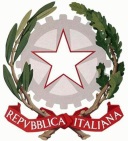 Ministero dell’Istruzione, dell’Università e della RicercaUfficio Scolastico Regionale per l’Abruzzo - Direzione Generale UFFICIO SCOLASTICO REGIONALE PER L’ABRUZZO – UFFICIO IISi comunica che tutti i materiali relativi al Corso di Formazione Regionale:“EDUCATION FOR ALL – B. E. S. E INCLUSIONE”svolto da febbraio a maggio 2014 a cura del Gruppo di lavoro regionale per l’inclusione – provincia di L’Aquila – sono reperibili nel sito della scuola polo per la rete dei CTS “Di Marzio-Michetti” di Pescara, ai link sotto indicati.http://www.ctsabruzzo.ithttp://www.ctsabruzzo.it/index.php/2-non-categorizzato/103-education-for-all-bisogni-educativi-speciali-e-inclusionehttp://www.ctsabruzzo.it/index.php/downloads/category/4-education-for-all-bisogni-educativi-speciali-e-inclusioneSono disponibili i materiali relativi agli interventi e i documenti di lavoro forniti dai Relatori e una ricca scelta dei prodotti elaborati nei gruppi di lavoro.Si ringrazia il Dirigente Scolastico e il responsabile degli Operatori del CTS di Pescara per la preziosa collaborazione.Il Gruppo di lavoro di L’Aquila